Hampshire Summer Campavailable to Scouts from HampshireA Summer Camp designed for Scouts, Patrols, Troops from Hampshire who are unable to attend or arrange their own camp.Scouts are welcome to attend without Leaders but for large Groups some leadership involvement is essential even if they can't get fully involved in running the Camp.We very much appreciate Leaders attending, full or part week. As a Leader this Camp is for you if you are unable to run a Summer Camp, haven’t got enough leaders, don’t have a camping permit or if you would like the experience of a traditional Summer Camp and if any of your Scouts can’t make your Camp. The Camp is run by a core group of experienced Scout Leaders.Scouts will be able to:Work as PatrolsCook as Patrols on stovesLearn camp skillsScouts will take part in:Team building activitiesWide gamesRaftingArcheryAir riflesPioneeringBuild and sleep in a biviA day hike or cycleand many more activities….Summer CampDate: 		19-26 August 2023Location:   	Lyons CopseArrival:	from 2pm - 4pmDeparture: 	from 10am - 11amCost: 		£170 each (including food supplied but excluding camping equipment and  Travel, no charge for leaders)             Payment:       Please pay by BACs – details will be provided on booking. 		No cheques or cash payments accepted.                        All payments to be received by 1st August.Bookings:      Please reserve places by emailing dom.howell@hampshirescouts.org.uk	Patrols:	Scouts will camp in Patrols and should be 3-6 in number. If you have less please contact dom.howell@hampshirescouts.org.uk and we can match Scouts up to make Patrols. Each Patrol will be given a defined area to put up to their sleeping Tents and dining shelter for cooking. Patrols will cook for themselves with Supervision. The Camp will provide all the food the Patrols will need.Equipment:	Each Patrol will need to bring - a dining shelter or similar , table, benches or Chairs, water containers, cooker, gas bottle, cool box and cool packs (we can refreeze them), bow saw (no axes), altar fire, 2 x frying pans, 2 x 1.5 gallon Dixies, a dixie set or similar, washing up bowl, mixing bowls, tin opener, potato peeler, plus utensils and storage boxesLeaders:	As Leaders we will work as a Team, look after Patrols and run the activitiesLeaders will camp on the same field but in a separate area. Leaders will have central catering and will be asked to help with catering and washing up. Leaders will have the opportunity to help run the programme with the organising Team. If you have any specific skills to offer please let us know.Summer CampKit ListFrom Wickham take A334Take left turn just past farm shop and continue on A334Turn right into Sandy Lane Follow single track road PAST hotel Lyons Copse Scout Campsite is on your left – on a bend	Address is:Lyons Copse
Sandy Lane
Shedfield
SO32 2HQ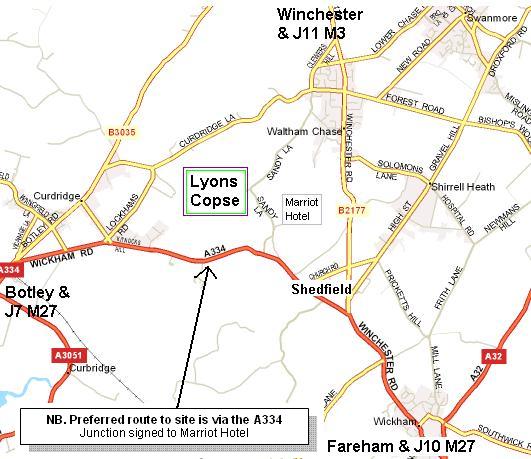 Personal KitEssential KitEssential ClothingShirts/T shirtsjumperstrousers/shortssocksunderwearhandkerchief/tissuescoat or fleecewaterproofshike boats and/or strong trainersspare trainersSun hatScout Uniformsleeping bagblanket (option)Pyjamasrucksack or holdall for clothingplate, bowl and mugknife, fork and spoonwash kittoweltorchspare torch batterieslarge dustbin bags to keep clothes dry if wet weathermedicines - if necessaryOptional - tuck moneyOptional - tuck moneySummer Camp - Booking FormPlease email this to dom.howell@hampshirescouts.org.uk a week before the eventSummer Camp - Booking FormPlease email this to dom.howell@hampshirescouts.org.uk a week before the eventSummer Camp - Booking FormPlease email this to dom.howell@hampshirescouts.org.uk a week before the eventSummer Camp - Booking FormPlease email this to dom.howell@hampshirescouts.org.uk a week before the eventSummer Camp - Booking FormPlease email this to dom.howell@hampshirescouts.org.uk a week before the eventGroup NameContact emailLeader namePostal addressMobile Phone numberFeesFeesFeesNumbersTotal (£)Camp fees  -  £170 per ScoutCamp fees  -  £170 per ScoutCamp fees  -  £170 per ScoutNumber of Leaders attending (no cost)Number of Leaders attending (no cost)Number of Leaders attending (no cost)Number of Leaders attending (no cost)Number of Young Leaders attending (no cost)Number of Young Leaders attending (no cost)Number of Young Leaders attending (no cost)Number of Young Leaders attending (no cost)Attendee Name (if more than 11 attendees please duplicate this form)Attendee Name (if more than 11 attendees please duplicate this form)Camp fees @ £170Camp fees @ £170PC Form1.1.Y/N2.2.Y/N3.3.Y/N4.4.Y/N5.5.Y/N6.6.Y/N7.7.Y/N8.8.Y/N9.9.Y/N10.10.Y/N11.11.Y/NYoung Leaders AttendingYoung Leaders AttendingPC FormY/NY/NY/NY/NLeaders AttendingLeaders AttendingMembership NumberMembership NumberContactFormY/NY/NY/NY/NY/NPlease confirm date payment (including amount, date, account name)Please confirm date payment (including amount, date, account name)Please confirm date payment (including amount, date, account name)Please confirm date payment (including amount, date, account name)Please confirm date payment (including amount, date, account name)PERMISSION TO CAMP FORM  Winter CampPERMISSION TO CAMP FORM  Winter CampThis form is to be filled in by the Parents/Guardians of all under 18s attending. It gives the First Aider/Leader in charge, your authority to sign on behalf, any papers needed by the medical authorities in case of emergency hospital treatmentThis form is to be filled in by the Parents/Guardians of all under 18s attending. It gives the First Aider/Leader in charge, your authority to sign on behalf, any papers needed by the medical authorities in case of emergency hospital treatmentI give permission for:__________________of______________________ Scout Group to attend Summer Camp between 19 -26 August 2023I will inform if he/she has been in contact with any infectious diseases within the 3 weeks prior to the event, and any medicines diet etc that have to be taken/followed during the event, and with the appropriate hospital concerned if under current treatment. If he/she has to take pills or medicine, I will hand them to leader in charge clearly marked with his/her name and exact does on arrival at the event.Has she/he been in contact with any infectious diseases within the 3 weeks prior to the event                                     YES/NOMedicines currently being taken:Details of any medical treatment that they are currently receiving:Has he/she been immunized against tetanus in the last 3 years?            YES/NOIf no, date of last tetanus ___/___/____Please provide details of any allergies to food , medicines or other etcNational Health Number_______________Name and address of family doctorDate of birth:  ___/___/_____Your address (during the event):Your contact phone number (during the event):Your Troop designated contact for the event:Persons name:Phone number:Please list any essential dietary requirements:Please list any special need?:The following medication will be available if required.Please indicate which may be used on your childIbuprofen                                        YES/NOAnti-histamine (piriton or similar)    YES/NOMidge repellent                               YES/NOPlease provide any further information overleaf.I understand that the Leader in charge reserves the right to send any participant home if necessary. If it becomes necessary for my child to receive medical treatment and I cannot be contacted by telephone or any other means to authorise this, I hereby give my general consent to any necessary medical treatment and authorise the First Aider/leader in charge to sign any document required by hospital authorities.Signed:_____________________ (parent/guardian)Date:___/___/_____Parent Consent Form - Shooting ActivitiesSpecific parental permission is needed before a young person can take part in a shooting activity. Please read the declaration and sign below.The Firearms Act 1968 - Section 21Prohibits the possession of a firearm and ammunition (under any circumstances), by any person who has been convicted of a crime and sentenced to a term of imprisonment (or equivalent for young persons) of 3 months or more. The prohibition applies in all circumstances, including handling and firing at an approved club or at any shooting event, where a certificate is not ordinarily required. It also applies to the possession  or use of other categories of firearms  and ammunition such as airguns or shotgun cartridges for which a certificate is not needed. A sentence of 3 months to 3 years attracts a 5 year prohibition, shorter ones no prohibition but a longer one means a life ban. I have noted the arrangements and give permission for:____________________ (name of young person) to take part in air rifle, air pistol, rifle or laser clay shooting. Please state whether your son/daughter has a disability or condition that may be affected by this activity.________________________________Please indicate details of any medical treatment that they are receiving at the moment:_________________________Firearms Act 1968 declaration:(This is a legal requirement and must be signed)I________________________ hereby declare my son/daughter)_____________________ is not subject to the restrictions stated above in Section 21 of the Firearms Act 1968.Name________________________Signature____________________Date___/___/____Please provide any other relevant information overleafAll information supplied will be treated in the strictest confidencePlease provide any other relevant information overleafAll information supplied will be treated in the strictest confidenceOccasionally, photographs from the event and its activities are use in Scouting newsletters, parents evenings and promoting the camp etc. Care is taken to ensure that the photos are appropriate and reflect Scouting at its best.All activities will be run in accordance with The Scout Association’s safety rules. No responsibility for the personal equipment /clothing and effects can be accepted by the event organisers and The Scout Association does not provide automatic insurance cover in respect to such items.Occasionally, photographs from the event and its activities are use in Scouting newsletters, parents evenings and promoting the camp etc. Care is taken to ensure that the photos are appropriate and reflect Scouting at its best.All activities will be run in accordance with The Scout Association’s safety rules. No responsibility for the personal equipment /clothing and effects can be accepted by the event organisers and The Scout Association does not provide automatic insurance cover in respect to such items.Leader Contact FormLeader Contact FormLeader NameMembership NumberGroup NameMobile phone numberEmail addressHome addressCar Registration (if car on site)Home Contact nameHome contact addressHome phone numberAny essential dietary requirementsAny medical conditions the First Aiders should be aware of